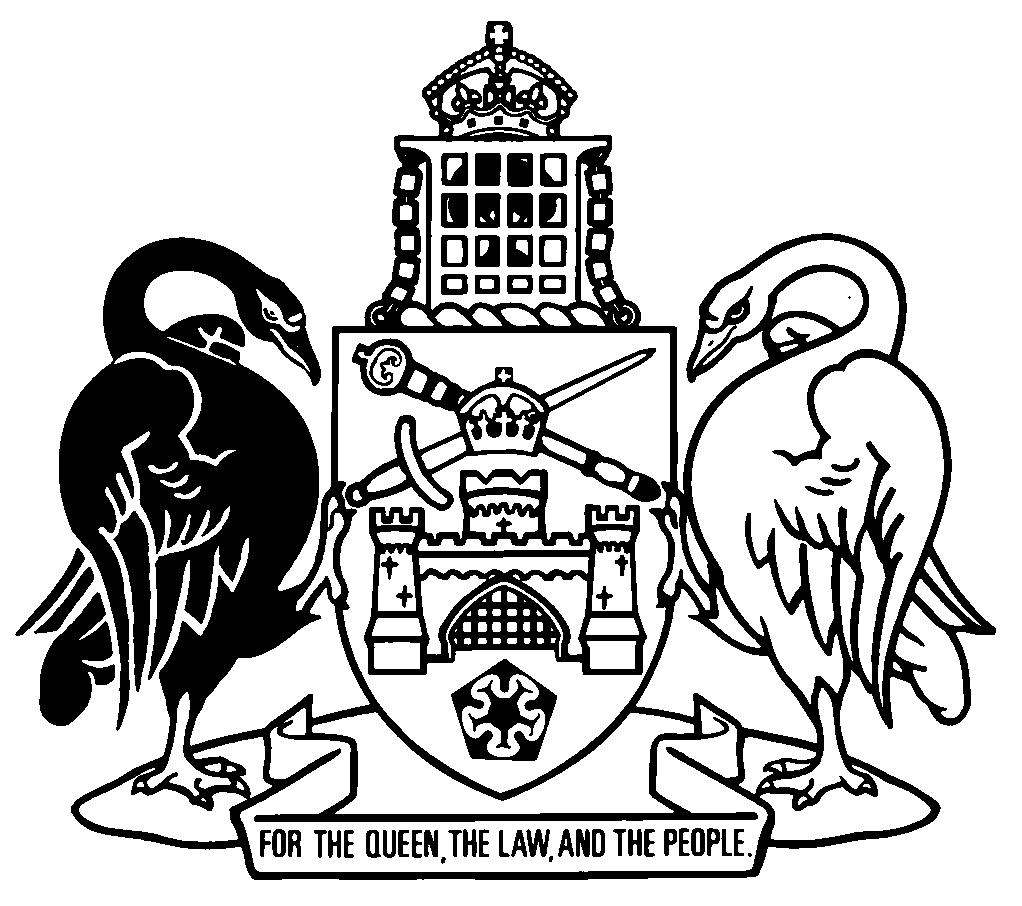 Australian Capital TerritoryContents	PagePart 1	Preliminary	2	1	Name of Act	2	2	Commencement	2	3	Legislation amended	2Part 2	ACT Civil and Administrative Tribunal Act 2008	4	4	Section 115C	4Part 3	ACT Civil and Administrative Tribunal Regulation 2009	5	5	Sections 9 and 10	5Part 4	Administration and Probate Act 1929	7	6	Section 38A	7	7	Section 46	8Part 5	Associations Incorporation Act 1991	9	8	Definitions—pt 5
Section 70B, definition of reviewer, paragraph (a)	9Part 6	Civil Law (Wrongs) Act 2002	10	9	Membership of council
Schedule 4, new section 4.38 (2)	10	10	Chairperson and deputy chairperson of council
Schedule 4, new section 4.39 (1A)	10	11	Deputies of members
Schedule 4, new section 4.40 (1A)	10Part 7	Crimes Act 1900	11	12	Trial for murder—provocation
New section 13 (2) (b) (iii)	11	13	New section 13 (7)	11Part 8	Crimes (Sentence Administration) Act 2005	12	14	Victims register—young offenders
Section 215A (6)	12	15	Disclosures to registered victims—young offenders
Section 216A (5), definition of director-general	12Part 9	Guardianship and Management of Property Act 1991	13	16	ACAT directions etc for enduring powers of attorney
Section 62 (1)	13	17	Section 62 (4) and (5)	13	18	Request for accounts—enduring powers of attorney
Section 64 (1)	13	19	Section 64 (2)	13Part 10	Legal Profession Act 2006	14	20	Suitability matters
New section 11 (1) (ba)	14	21	External administration proceedings under Corporations Act 
Section 125 (6)	14	22	Register of disciplinary action
New section 448 (2A)	14	23	Dictionary, new definition of Chapter 5 body corporate	14	24	Dictionary, definition of show-cause event, new paragraph (aa)	15Part 11	Legislation Act 2001	16	25	Making of certain statutory instruments by Executive
Section 41 (2) (b)	16	26	Section 41 (4)	16	27	Exercise of functions of Executive
Section 253 (3)	16Part 12	Lotteries Act 1964	17	28	Determination of fees
Section 18A (1)	17Part 13	Mental Health Act 2015	18	29	Removing person from affected person register
Section 133 (3)	18	30	Section 133 (4)	18Part 14	Powers of Attorney Act 2006	19	31	Keeping records—enduring powers of attorney
Section 47 (1)	19	32	Section 47 (2) to (4)	19	33	Keeping property separate—enduring powers of attorney
Section 48 (1)	19	34	Section 48 (1A), (3) and (4)	19Part 15	Public Sector Management Act 1994	20	35	Ministerial responsibility and functions of administrative units
Section 14 (4)	20Part 16	Public Trustee and Guardian Act 1985	21	36	Wills
Section 22 (2) and (3)	21	37	Public trustee and guardian may require information or documents
Section 66 (1)	21	38	Section 66 (1A), (3) and (4)	21Part 17	Residential Tenancies Act 1997	22	39	Certain types of agreements not occupancy agreements
New section 71CA (da)	22	40	Standard residential tenancy terms
Schedule 1, clause 13 (1)	22Part 18	Retirement Villages Regulation 2013	23	41	Sections 35, 36 and 37 headings	23Part 19	Security Industry Regulation 2003	24	42	Exempt people—Act, s 9
Section 6 (1) (k)	24Part 20	Wills Act 1968	25	43	Section 31C	25Australian Capital TerritoryJustice and Community Safety Legislation Amendment Act 2021An Act to amend legislation about justice and community safetyThe Legislative Assembly for the Australian Capital Territory enacts as follows:Part 1	Preliminary1	Name of ActThis Act is the Justice and Community Safety Legislation Amendment Act 2021.2	Commencement	(1)	This Act (other than section 39) commences on the 7th day after its notification day.Note	The naming and commencement provisions automatically commence on the notification day (see Legislation Act, s 75 (1)).	(2)	Section 39 commences on the commencement of the Residential Tenancies Amendment Act 2020 (No 2), section 25.3	Legislation amendedThis Act amends the following legislation:	ACT Civil and Administrative Tribunal Act 2008	ACT Civil and Administrative Tribunal Regulation 2009	Administration and Probate Act 1929	Associations Incorporation Act 1991	Civil Law (Wrongs) Act 2002	Crimes Act 1900	Crimes (Sentence Administration) Act 2005	Guardianship and Management of Property Act 1991	Legal Profession Act 2006	Legislation Act 2001	Lotteries Act 1964	Mental Health Act 2015	Powers of Attorney Act 2006	Public Sector Management Act 1994	Public Trustee and Guardian Act 1985	Residential Tenancies Act 1997	Retirement Villages Regulation 2013	Security Industry Regulation 2003	Wills Act 1968.Part 2	ACT Civil and Administrative Tribunal Act 20084	Section 115Csubstitute115C	Use of trust amountsA trust amount may be used for any of the following purposes:	(a)	to meet the recurrent costs of remuneration and administration of the ACAT; 	(b)	to reimburse the Territory for the costs of administering this Act;	(c)	for a purpose prescribed by regulation in relation to any authorising law;	(d)	for any other purpose prescribed by regulation.Part 3	ACT Civil and Administrative Tribunal Regulation 20095	Sections 9 and 10substitute9	Use of trust amounts—Act, s 115C	(1)	The following purposes in relation to the Agents Act  2003 (the Agents Act) are prescribed:	(a)	promoting education and understanding of the Agents Act for licensed agents, registered salespeople and the public;	(b)	providing dispute resolution services for disputes involving licensed agents or registered salespeople;	(c)	paying additional amounts to the compensation fund;	(d)	researching issues of concern to licensed agents and people using the services of licensed agents, whether or not the issues arise under the Agents Act;	(e)	paying or reimbursing costs, incurred by the commissioner for fair trading on behalf of the Territory, for applications to the ACAT in relation to a licensed agent or registered salesperson;	(f)	paying reasonable costs and expenses incurred by an administrator under the Agents Act, section 143 (Remuneration of administrators);	(g)	reimbursing the Territory for the cost of administering the Agents Act.	(2)	The purposes mentioned in the Residential Tenancies Act 1997, section 28 (Interest on amounts in trust account) are prescribed.	(3)	The following purposes in relation to the Retirement Villages Act 2012 are prescribed:	(a)	providing advisory and advocacy services to residents and prospective residents of retirement villages;	(b)	reimbursing the Territory for the cost of administering that Act.	(4)	In this section:compensation fund—see the Agents Act, dictionary. licensed agent—see the Agents Act, dictionary.registered salesperson—see the Agents Act, dictionary.resident, of a retirement village—see the Retirement Villages Act 2012, dictionary.retirement village—see the Retirement Villages Act 2012, section 10.Part 4	Administration and Probate Act 19296	Section 38Asubstitute38A	Estate to vest in public trustee and guardian until grant	(1)	This section applies if—	(a)	a person dies; and	(b)	representation has not been granted.	(2)	The person’s real and personal estate vests in the public trustee and guardian.	(3)	The public trustee and guardian may undertake the administration of the person’s estate while the person’s property is vested in the public trustee and guardian.	(4)	However, subsection (3) does not require the public trustee and guardian—	(a)	to administer the estate; or	(b)	act as trustee of any trust created by the person’s will; or	(c)	exercise any discretion, power or authority of a personal representative, trustee or devisee.7	Section 46substitute46	Entitlement of children	(1)	This section applies to a person entitled under this division to the whole of, or a share in, an intestate estate (the relevant interest) who, at the time of the death of the intestate, is a child.	(2)	The child is entitled to take the relevant interest in the estate immediately.Part 5	Associations Incorporation Act 19918	Definitions—pt 5
Section 70B, definition of reviewer, paragraph (a)omita member orsubstituteanPart 6	Civil Law (Wrongs) Act 20029	Membership of council
Schedule 4, new section 4.38 (2)after the notes, insert	(2)	The Legislation Act, division 19.3.3 (Appointments—Assembly consultation) does not apply to the appointment of a person who is a member of an appropriate council in another jurisdiction.10	Chairperson and deputy chairperson of council
Schedule 4, new section 4.39 (1A)after the notes, insert	(1A)	The Legislation Act, division 19.3.3 (Appointments—Assembly consultation) does not apply to the appointment of a person who is a member of an appropriate council in another jurisdiction.11	Deputies of members
Schedule 4, new section 4.40 (1A)insert	(1A)	The Legislation Act, division 19.3.3 (Appointments—Assembly consultation) does not apply to the appointment of a person who is a member of an appropriate council in another jurisdiction.Part 7	Crimes Act 190012	Trial for murder—provocation
New section 13 (2) (b) (iii)insert	(iii)	as to have formed an intent to cause serious harm to the deceased;13	New section 13 (7)insert	(7)	In this section:serious harm—see the Criminal Code, dictionary.Part 8	Crimes (Sentence Administration) Act 200514	Victims register—young offenders
Section 215A (6)omit15	Disclosures to registered victims—young offenders
Section 216A (5), definition of director-generalomitPart 9	Guardianship and Management of Property Act 199116	ACAT directions etc for enduring powers of attorney
Section 62 (1)omitif the principal has impaired decision-making capacity17	Section 62 (4) and (5)substitute	(4)	If the ACAT revokes an enduring power of attorney and the person who was the principal for the power has impaired decision-making capacity, the ACAT may appoint a guardian or manager for the person.	(5)	If the ACAT suspends an enduring power of attorney and the person who was the principal for the power has impaired decision-making capacity, the ACAT may appoint a guardian or manager for the person for the period of the suspension.18	Request for accounts—enduring powers of attorney
Section 64 (1)omit19	Section 64 (2)omitthe enduringsubstitutean enduringPart 10	Legal Profession Act 200620	Suitability matters
New section 11 (1) (ba)insert	(ba)	whether the person is, or was, a legal practitioner director of an incorporated legal practice while the practice is or was a Chapter 5 body corporate;21	External administration proceedings under Corporations Act 
Section 125 (6)omit22	Register of disciplinary action
New section 448 (2A)insert	(2A)	However, if a person named in the register dies, the relevant council must remove from the register all the information about the person mentioned in subsection (2).23	Dictionary, new definition of Chapter 5 body corporateinsertChapter 5 body corporate—see the Corporations Act, section 9.24	Dictionary, definition of show-cause event, new paragraph (aa)insert	(aa)	if the person is a legal practitioner director of an incorporated legal practice—the incorporated legal practice becoming a Chapter 5 body corporate; orPart 11	Legislation Act 200125	Making of certain statutory instruments by Executive
Section 41 (2) (b)substitute	(b)	the signing Ministers include the Chief Minister and the responsible Minister.26	Section 41 (4)substitute	(4)	If the Chief Minister or responsible Minister cannot sign because that Minister is absent from the ACT, ill or on leave, the signing Ministers need not include that Minister.27	Exercise of functions of Executive
Section 253 (3)substitute	(3)	Despite subsection (1), a statutory instrument (other than a subordinate law or disallowable instrument) to be made by the Executive must be signed by the Chief Minister and 1 or more other Ministers who are members of the Executive.Part 12	Lotteries Act 196428	Determination of fees
Section 18A (1)omitcommissionsubstituteMinisterPart 13	Mental Health Act 201529	Removing person from affected person register
Section 133 (3)substitute	(3)	However, before the director-general removes a person’s information from the register under subsection (2), the director-general must give the person written notice of their intention to remove the information.Note	The director-general may delegate the function under this section, for example, to the Victims of Crime Commissioner (see Public Sector Management Act 1994, s 20).30	Section 133 (4)omitor the victims of crime commissionerPart 14	Powers of Attorney Act 200631	Keeping records—enduring powers of attorney
Section 47 (1)omit, while the principal has impaired decision-making capacity,32	Section 47 (2) to (4)omit33	Keeping property separate—enduring powers of attorney
Section 48 (1)omit, while the principal has impaired decision-making capacity,34	Section 48 (1A), (3) and (4)omitPart 15	Public Sector Management Act 199435	Ministerial responsibility and functions of administrative units
Section 14 (4)substitute	(4)	Subsection (3) is subject to the Legislation Act, section 41 (Making of certain statutory instruments by Executive) and section 253 (Exercise of functions of Executive).Part 16	Public Trustee and Guardian Act 198536	Wills
Section 22 (2) and (3)substitute	(2)	The public trustee and guardian may accept a will for deposit with the public trustee and guardian, whether or not the public trustee and guardian is appointed as an executor of the will.37	Public trustee and guardian may require information or documents
Section 66 (1)omit(other than an individual)38	Section 66 (1A), (3) and (4)omitPart 17	Residential Tenancies Act 199739	Certain types of agreements not occupancy agreements
New section 71CA (da)insert	(da)	entered into by a person who is also a party to a related agreement entered into honestly for the sale or purchase of the premises;40	Standard residential tenancy terms
Schedule 1, clause 13 (1)omitcommissioner for fair tradingsubstitutedirector-generalPart 18	Retirement Villages Regulation 201341	Sections 35, 36 and 37 headingssubstitute35	Matters to be dealt with in proposed annual budget—Act, s 159 (5) (a)36	Matters not to be financed by way of recurrent charges—Act, s 159 (5) (b)37	Notice accompanying proposed annual budget—Act, s 159 (6) (d)Part 19	Security Industry Regulation 200342	Exempt people—Act, s 9
Section 6 (1) (k)omitCasino Control Act 1988substituteCasino Control Act 2006Part 20	Wills Act 196843	Section 31Csubstitute31C	Beneficiary not surviving deceased person	(1)	This section applies if—	(a)	either—	(i)	a deceased person, by will, devises or bequeaths property to, appoints property in favour of, or gives the power to appoint property to, a person; or	(ii)	a person is entitled to take an interest in the estate of a deceased person on intestacy; and	(b)	the person does not survive the deceased person by 30 days.	(2)	The person is taken to have predeceased the deceased person and the devise, bequest, appointment, power or entitlement lapses, unless the contrary intention appears from the will, or from evidence admitted under section 12B. 	(3)	However, subsection (2) does not apply if the effect of the subsection is that the deceased person’s estate would pass to the Territory under the Administration and Probate Act 1929, section 49CA (How distribution to the Territory is made).	(4)	A general requirement or condition in a will that a beneficiary survive the testator must not be taken to be an expression of a contrary intention for this section.	(5)	For subsection (1) (a) (ii), person includes a person conceived before, but born after, the deceased person’s death.Endnotes1	Presentation speech	Presentation speech made in the Legislative Assembly on 3 December 2020.2	Notification	Notified under the Legislation Act on 19 February 2021.3	Republications of amended laws	For the latest republication of amended laws, see www.legislation.act.gov.au.I certify that the above is a true copy of the Justice and Community Safety Legislation Amendment Bill 2021, which originated in the Legislative Assembly as the Justice and Community Safety Legislation Amendment Bill 2020 and was passed by the Legislative Assembly on 11 February 2021. Clerk of the Legislative Assembly© Australian Capital Territory 2021